附件1：2023年重庆医科大学退役大学生士兵职业适应性考查考场位置图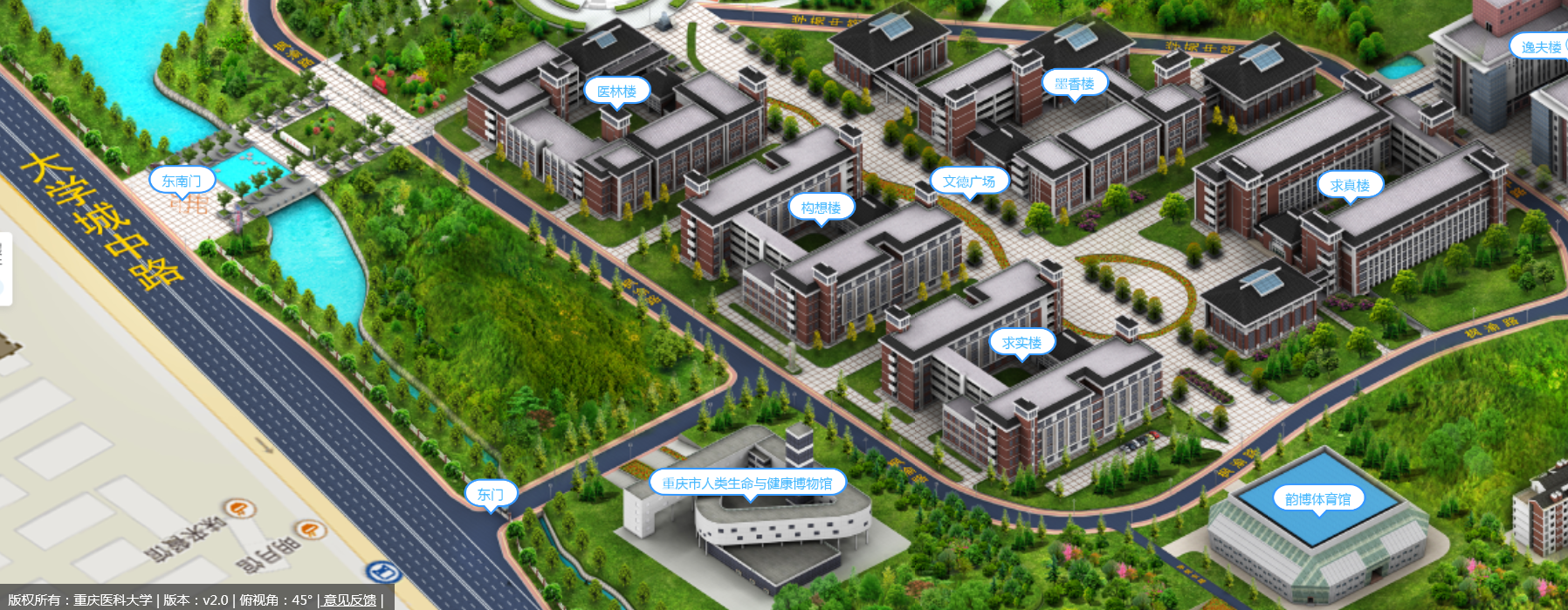 